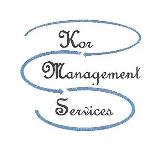 DESIGNATED EMPLOYER REPRESENTATIVE TRAININGReasonable Suspicion Supervisor TrainingPresented by Jan Kornmann BSM, MQPCT, MBATT, CDERT - KorManagement Services, LLC NOW is the time to make sure you are in compliant with the 49 CFR Part 40 with changes that occurred January 1, 2018!!!!WHO SHOULD ATTEND?This training course is intended for DER’s and/or employees who oversee their companies Drug and Alcohol program.  Also, Supervisors, Managers, Lead employees, Safety Managers- employees who work directly with employees and are required to have Reasonable Suspicion Supervisor training. A MATTER OF STANDARD:Industry professionals have determined the need for a program providing Designated Employer Representative with education. This training is presented by KorManagement Services, LLC (KMS).    KMS is involved in training upholding the highest professional standards in the drug and alcohol testing industry with crucial step of the drug & alcohol testing process.   The drug and alcohol testing regulations are prescribed in 49 CFR Part 40, and outlines the DER’s responsibility in the drug and alcohol testing process. This course will give the tools to DER’s and help ensure a full compliance in the testing process. The Department of Transportation mandates the rules and regulations to follow within the 49 CFR Part 40 for FMCSA, FTA, FRA, PMHSA, FAA and USCG (also each industry has regulation’s).This course will outline regulations and give the tools needed to ensure compliance in the drug and alcohol testing process. Our goal is to ensure that DOT mandated drug & alcohol testing is performed in a professional and consistent manner, maintaining confidentiality for the donor, and compliance with all applicable regulations.  Included in this training is Reasonable Suspicion Supervisor training which is a requirement by DOT of minimum of one hour on drug use and one hour on alcohol misuse- general requirements on reasonable suspicion referrals; alcohol abuse in the workplace; prohibited drugs in the workplace; and the reasonable suspicion interview (each agency has requirements on this training).  KorManagement Services, LLC (KMS) and their training courses uphold the highest professional standards and utilizes programs developed by the Drug and Alcohol Testing Industry Association (DAITA). The training programs have been developed by professionals and reviewed by committees of their peers for accuracy and relevancy. Course Description:DER(s) ResponsibilitiesIndustry Definitions and RolesFederal Rules and RegulationsModal RegulationsCompany PoliciesProblems in Testing and What to DoIndustry Standards for the DER(s) Course Objective: Provide instruction and resource material that enables the DER to:  Fully understand the role of the DER in the drug testing process; background. Define issues that arise during the drug testing process and what action is required of DERs; assurance of compliance to company polices. Learn responsibility and role according to DOT regulations and industry best practices.  Better serve the company by being knowledgeable about the entire drug & alcohol testing process; provide services meeting standards of professionalism, accountability, and ethical behavior; and implement practical application of industry standards and procedures. Discuss Federal testing and non-DOT testing.CLASS DATE, Time and Location:WHEN:	October 25, 2018 Thursday		 	8:30am-2:30 pmWHERE:	Lake Area Technical Institute, Watertown, SD              Room # 512There is a full cafeteria and coffee shop at LATI and we may utilize this amenity on this day. Lunch will be on your own- within the training time. Every attendee will receive a certificate of completed trainingRegistration /  Please send with payment:Company Name:________________________________________________________________Address:_______________________________________________________________________City:_______________________________________________________________State:______Phone______________________Fax________________Email_________________________________Print Name of person(s) attending:			Email address                                         Price: ___________________________        ________________________________         $____________   ___________________________        ________________________________          $_______________________________________        ________________________________         $____________   ___________________________        ________________________________          $_______________________________________        ________________________________         $____________   ___________________________        ________________________________          $____________Total:                                                                                                                                           $____________(use another paper for more names of attendees or print another registration form)COST FOR THE TRAINING, EXAM, AND CERTIFICATION:DER (Designated Employer Representative) includes RSS (Reasonable Suspicion Training) training-    $75 per attendee                       	 Nonrefundable payment must be received by October 19, 2018 (payments arrangements can be made with Jan Kornmann 605-237-1357- ) Please complete this form with names of attendees and mail KorManagement Services LLC 44324 157th Street, Florence SD 57235or email to janetkornmann@gmail.comRegistration Confirmation*Because of limited space please register as soon as possible.   You will receive written confirmation of your registration from KorManagement Services LLC within 10 business days of receipt. If the course date is full, we will contact you to choose another date or put you on a waiting list. There will be no onsite registration so please register ASAP. All registrations will be based on firstresponse, and no seats will be held until full payment is received.